Reading comprehension- Wake-up time on Bumble Farm.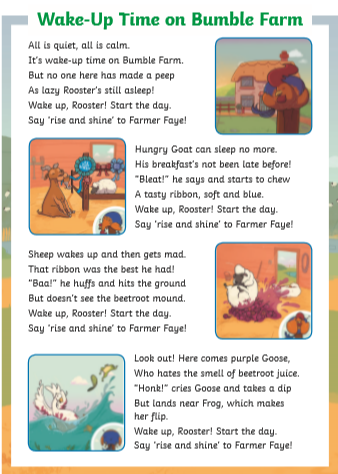 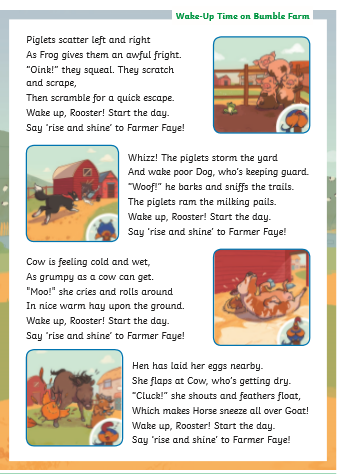 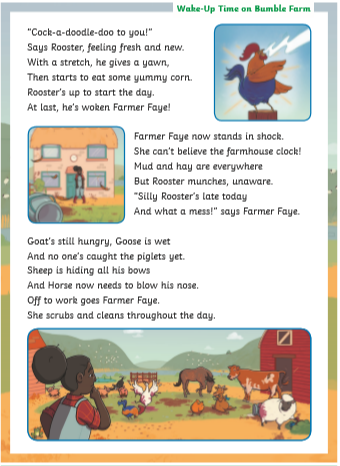 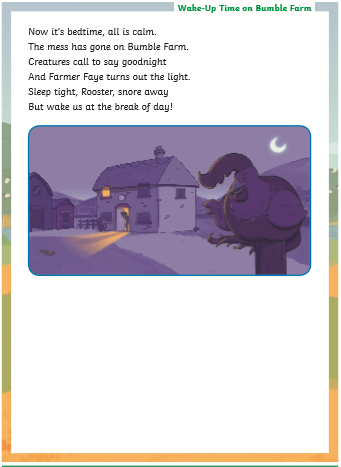 